Honiton Community College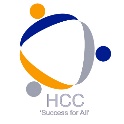 Person SpecificationMental Health and Wellbeing PractitionerEssentialDesirableAssessedQualificationsAcademic qualifications to GCSE Level at leastEssentialApplication formWillingness to participate in training/development opportunities as identified by line managerEssentialApplication form / InterviewNPSL-BA, HLTA or equivalent qualification or experienceEssentialApplication formPrevious training in some aspect of BESD – attachment disorder, ADHD, anger management, mental health, child protectionDesirableApplication formExperienceExperience in working with young people with SEMH needsExperience in working in a learning environmentExperience of using ICT for recording/communication purposesEssentialEssentialDesirableApplication form / InterviewApplication form / InterviewApplication form / InterviewSkills & Abilities.Ability to work calmly, efficiently and flexiblyEssentialInterview /ReferencesAbility to initiate and develop good working relationships with all members of the College and wider communityEssentialInterview /ReferencesAbility to work as part of a teamEssentialInterview / ReferencesAbility to work independently and organise own work schedule if necessaryEssentialInterview /ReferencesAbility to relate exceptionally well to young people, particularly those with challenging behaviourEssentialApplication form / Interview /ReferencesAbility to address new initiatives and willingness to undertake relevant trainingEssentialInterview /ReferencesTo receive visitors to the College in a way that supports the College ethos.EssentialAbility to show initiative and enthusiasmEssentialApplication form /l interviewBe able to work with and have excellent communication skills combined with a professional approach to dealing with staff, parents, members of the public and professional bodies both in person and on the telephone.EssentialInterview /ReferencesAbility to use ICT to support learning and aid to communication.EssentialApplication / InterviewAbility to work in a non-judgmental way with students and their parents / carers.EssentialApplication Form / InterviewKnowledgeUnderstanding the principles of child development and learning processes, and barriers to learning.DesirableInterviewKnowledge of some of the key legislation and policies relevant to children and young people.  Understanding of, and belief in the principles of social and educational inclusion.DesirableInterviewPersonal QualitiesAble to work flexibly to support others and respond to unplanned situationsEssentialInterviewDesire to enhance and develop skills and knowledge through CPD.EssentialInterviewCommitment to the highest standards of child protection and safeguarding proceduresEssentialInterviewCommitment to the school’s ethos, aims and its whole communityEssentialInterviewOther RequirementsThis post will be subject to a DBS enhanced disclosure check.EssentialInterview